Name: _____________________________             Date: __________________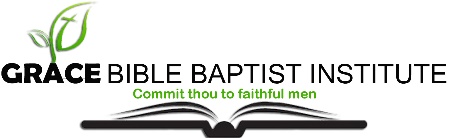 BIBLE DOCTRINEQuiz 3, Soteriology – Repentance (Lesson 3) Memory Verse: Titus 2:11-14 (5 points) ________________________________________________________________________________________________________________________________________________________________________________________________________________________________________________________________________________________________________________________________________________________________________________________________________________________________________________________________________________________________________________________________________________________________________________________________________________________________________________________________________________________What does repentance mean? _______________________________ (1 point) What does true repentance lead to? ___________________________ (1 point) What is the motivation of repentance? _________________________ (1 Point) What is the method for repentance? ___________________________ (1 Point) According to Isaiah 55:6-7 what 4 things does repentance involve? (4 points) ____________________________________________________________________________________________________________________According to Isaiah 55:7, what will God do if a person truly repents? ______________________ (1 point) What does it mean “The Lord opened her (Lydia’s) heart”? ________________________________ (1 point) List 3 things that “Repentance is NOT” Please briefly explain each one. (3 points) ____________________  ____________________________________________________________________________  ____________________________________________________________________________  ________________________________________________________What is the meaning of “Do works meet for repentance”? _________________________________(1 point)The Fruit of repentance involves what 3 things? Please briefly explain each one. (3 points) A True C _____________  _______________________________________________________A True C _____________  _______________________________________________________A True C _____________  _______________________________________________________True and False (8 points) Repentance and faith go hand in hand. T/F Repentance is to turn from one thing towards another thing. T/FRepentance means that we must stopping sinning. T/F God has to change our lives before we can repent. T/FGod gives room for people to repent. T/FA person is able to repent once they come to the knowledge of the truth. T/FUnbelief is a result of rejecting Christ and the Gospel. T/F People won’t repent because they love darkness more than the light. T/FIf people choose not to repent they will perish. T/FBonus point: Did you read Revelation 9:20-21 – YES/NO